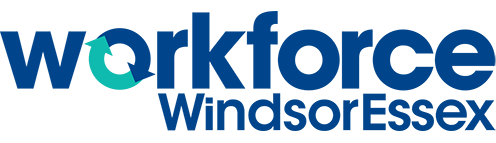 Career InvestigationFrom the careers that you have researched, choose your favourite jobs so that you can investigate in further detail.ExampleCareer: Visual Artist (artistic painter)Career:  	Job DescriptionNecessary EducationWork EnvironmentCommon Work ScheduleAverage Ontario SalaryAdvancement OpportunitiesSomeone who creates art for sale or exhibitionNo formal education is required, but it is beneficial to have a diploma in art from a college or a degree from a universityIndividual courses are also beneficialFlexibleCan beindoors or outdoorsCan be in a studio or at homeYou can be your own boss but you have to work with customersNo routineVery flexible but art gallery events are usually held in the evenings or on the weekendsMight need another job for additional income$12-$40/hrMost artists need another job to supplement their income as it is unpredictab leGenerallyself-employed: limited opportunities for advancementContract with publisher is possible but rareYou can work commissions if you are well knownRelated Labour Market InformationDaily Job TasksProsConsWhy would this career be a good fit for me?Interesting InformationCreative industries are a promising sector in Windsor Essex, which means that jobs in this sector will likely be promising in the next 3-5 yearsIt is difficult for most artists to make lots of money, no matter where they are locatedCreating artMarketing workNetworking with the art industrySetting up galleries and other salesUpdating a website or other social media marketingCreativeYou get to be your own bossWork schedule is flexibleYou can do something different everydayI can work independentl y, but get to interact with other people occasionallyIncome is very unpredictabl eMost artists need to work a second jobAdvertising and getting my name known will be challengingNeed to learn more about marketing and social mediaI am creativeI have apassion for artI don’t like working under a bossI enjoy a changing scheduleI have great spatial skills and attention to detailI do not enjoy schoolI am a visual learnerAs a visual artist, one of my largest resources will be my portfolio so people can view my workA portfolio is something I should be developing nowJob DescriptionNecessary EducationWork EnvironmentCommon Work ScheduleAverage Ontario SalaryAdvancement OpportunitiesRelated Labour Market InformationDaily Job TasksProsConsWhy would this career be a good fit for me?Interesting InformationJob DescriptionNecessary EducationWork EnvironmentCommon Work ScheduleAverage Ontario SalaryAdvancement OpportunitiesRelated Labour Market InformationDaily Job TasksProsConsWhy would this career be a good fit for me?Interesting InformationJob DescriptionNecessary EducationWork EnvironmentCommon Work ScheduleAverage Ontario SalaryAdvancement OpportunitiesRelated Labour Market InformationDaily Job TasksProsConsWhy would this career be a good fit for me?Interesting Information